                                                                                         Приложение 2.12.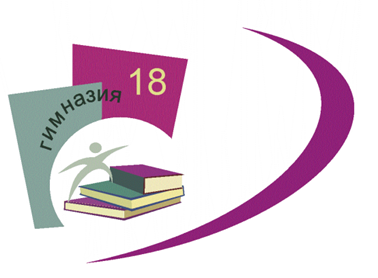 Адаптированной основной                   общеобразовательной программы основного общего образования обучающихся  с задержкой психического развития МАОУ гимназии  №18, утвержденной приказом МАОУ гимназии № 18 от 31.03.2021. № 205РАБОЧАЯ ПРОГРАММА КУРСА ВНЕУРОЧНОЙ ДЕЯТЕЛЬНОСТИ«ПРАКТИКА ПО ПРОГРАММИРОВАНИЮ»Основное общее образование7-8 класс(общеинтеллектуальное направление)Цель программы: обеспечение достижения обучающимися образовательных результатов в соответствии с требованиями, установленными ФГОС ООО в процессе освоения курса программирования. Задачи программы:Научить работать с алгоритмами в процессе программирования.Записывать на языке программирования арифметические и логические выражения и вычислять их значения.Познакомиться с основами норм информационной этики и права;Познакомится с программными средствами для работы с аудиовизуальными данными и соответствующим понятийным аппаратом.Сформировать умения дискретного представления аудиовизуальных данных.Результаты освоения курса внеурочной деятельности Раздел 2. Содержание программыМодуль 1. Ввод-вывод данныхВведение. Понятие языка программирования. Компилируемые интерпретируемые языки. Знакомство с Python. Основные команды ввода-вывода. Параметры sep, end. Переменные. Целочисленный тип данных. Преобразование строки к целому числу. Операции над целыми числами. Операция возведения в степень. Операция нахождения остатка. Операция целочисленного деления. Обработка цифр числа. Знакомство со средой программирования. Практикум решения задач. 
Модуль 2. Условный оператор.Условный оператор. Отступы. Операторы сравнения. Логические операции. Порядок выполнения операций. Вложенные условия. Каскадные условия. Практикум решения задач.Модуль 3. Типы данных. Целочисленный тип данных int. Числа с плавающей точкой float. Встроенные функции. Математические функции модуля math. Константы. Способы подключения модуля. Строковый тип данных str. Функции len() и str(). Конкатенация строк. Умножение строки на число. Оператор in. Практикум решения задач.Модуль 4. Циклы for и while.Цикл for. Переменная цикла.Функции range() с одним параметром. Функции range() с двумя параметрами. Функции range() с тремя параметрами. Отрицательный шаг генерации. Подсчет количества. Вычисление суммы и произведения. Обмен значений переменных. Сигнальные метки. Определение максимума и минимума. Расширенные операторы присваивания. Цикл while. Считывание данных до стоп значения. Бесконечный цикл. Использование цикла while для обработки цифр числа. Оператор break. Оператор continue. Бесконечные циклы. Ключевое слово else в циклах. Ревью кода. Поиск ошибок. Производительность кода. Вложенные циклыОператоры break и continue во вложенных циклах. Практикум решения задач.Модуль 5. Строковый тип данных.Строковый тип данных: индексация и срезы. Методы строк. Методы конвертации регистра. Методы поиска и замены. Практикум решения задач.Модуль 6. СпискиВведение в списки. Основы работы со списками. Методы списков. Вывод элементов списка. Строковые методы split() и join(). Методы списков. Списочные выражения. Практикум решения задач.Модуль 7. ФункцииФункции. Локальные и глобальные переменные. Функции возвращающие значения. Функции возвращающие значения. Практикум решения задач.В связи с проектным подходом каждая из тем, изложенных преподавателем, отрабатывается в уроках платформы Stepik  и в практических заданиях. (https://stepik.org/course/58852/syllabus)2.1. Учебный (тематический) план7 класс8 классРаздел 3. Формы аттестации и оценочные материалыАттестация проводится в форме выполнения индивидуальных и групповых заданий по пройденному материалу. Контроль в указанной форме осуществляется как промежуточный, так и итоговый. Отметочная форма контроля отсутствуют. Для заданий на онлайн-тренажере указан необходимый минимум — 70% выполненных заданий, чтобы тема считалась пройденной успешно и был открыт доступ к следующей теме. 
После каждой темы в онлайн-курсе стоит итоговая работа: от ученика требуется в ограниченное время (три часа) решить набор задач по пройденной теме. В среднем, ученик справляется с решением за 30 минут. Преподаватели могут использовать эти итоговые работы в качестве промежуточных проверочных работ. В конце курса, по итогам работы над групповыми и индивидуальными проектами проводится обсуждение результатов в коллективе с опорой на чек-лист, исправление ошибок и, тем самым, коррекция и закрепление полученных знаний.Электронные ресурсы:Курс Поколение Python: курс для начинающих на платформе Stepik. (https://stepik.org/course/58852/syllabus)Личностные результатыЛичностные результатыУ обучающихся будут сформированыОбучающийся получит возможность для формированияответственное отношение к учению, готовность и способность обучающихся к саморазвитию и самообразованию на основе мотивации к обучению и познанию, осознанный выбор дальнейшей индивидуальной траектории образования на базе ориентировки в мире профессий и профессиональных предпочтений, с учетом устойчивых познавательных интересов, а также основы уважительного отношения к труду, опыт участия в социально значимом труде; готовность и способность вести диалог с другими людьми и достигать в нем взаимопонимания;основы коммуникативной компетентности в общении и сотрудничестве со сверстниками, взрослыми в процессе образовательной, общественно полезной, учебно-исследовательской, творческой и других видов деятельности;ценности здорового и безопасного образа жизни; правила индивидуального и коллективного безопасного поведения.выраженной устойчивой учебно-познавательной мотивации и интереса к учению;готовности к самообразованию и самовоспитанию;компетенции к обновлению знаний в различных видах деятельности;адекватной позитивной самооценки и Я-концепции; устойчивой мотивации к реализации ценностей здорового и безопасного образа жизни;Метапредметные результатыМетапредметные результатыОбучающийся научитсяОбучающийся получит возможность научитьсяцелеполаганию, включая постановку новых целей, преобразование практической задачи в познавательную;анализу условий достижения цели на основе учёта выделенных учителем ориентиров действия в новом учебном материале;планированию путей достижения цели;устанавливать целевые приоритеты; самостоятельно контролировать своё время и управлять им;осуществлять констатирующий и предвосхищающий контроль по результату и по способу действия; самостоятельно оценивать правильность выполнения действия и вносить необходимые коррективы в исполнение как в конце действия, так и по ходу его реализации;соотносить свои действия с планируемыми результатами, осуществлять контроль своей деятельности в процессе достижения результата, определять способы действий в рамках предложенных условий и требований, корректировать свои действия в соответствии с изменяющейся ситуацией;основам самоконтроля, самооценки, принятия решений и осуществления осознанного выбора в учебной и познавательной деятельности.самостоятельно ставить новые учебные цели и задачи;построению жизненных планов во временной перспективе;при планировании достижения целей самостоятельно, полно и адекватно учитывать условия и средства их достижения; выделять альтернативные способы достижения цели и выбирать наиболее эффективный способ;основам саморегуляции в учебной и познавательной деятельности в форме осознанного управления своим поведением и деятельностью, направленной на достижение поставленных целей;осуществлять познавательную рефлексию в отношении действий по решению учебных и познавательных задач;основам саморегуляции эмоциональных состояний;прилагать волевые усилия и преодолевать трудности и препятствия на пути достижения целей.учитывать разные мнения и стремиться к координации различных позиций в сотрудничестве;задавать вопросы, необходимые для организации собственной деятельности и сотрудничества с партнёром;осуществлять взаимный контроль и оказывать в сотрудничестве необходимую взаимопомощь;владеть устной и письменной речью; организовывать и планировать учебное сотрудничество с учителем и сверстниками, определять цели и функции участников, способы взаимодействия; планировать общие способы работы;работать в группе — устанавливать рабочие отношения, эффективно сотрудничать и способствовать продуктивной кооперации; •интегрироваться в группу сверстников и строить продуктивное взаимодействие со сверстниками и взрослыми;использовать информационно-коммуникационные технологии; планирования и регуляции своей деятельности; осознанно использовать устную и письменную речь, монологическую контекстной речьучитывать разные интересы и обосновывать собственную позицию;понимать относительность мнений и подходов к решению проблемы;продуктивно разрешать конфликты на основе учёта интересов и позиций всех участников, поиска и оценки альтернативных способов разрешения конфликтов; договариваться и приходить к общему решению в совместной деятельности, в том числе в ситуации столкновения интересов;брать на себя инициативу в организации совместного действия (деловое лидерство);оказывать поддержку и содействие тем, от кого зависит достижение цели в совместной деятельности; вступать в диалог, участвовать в коллективном обсуждении проблем, участвовать в дискуссии и аргументировать свою позицию, владеть монологической и диалогической формами речи в соответствии с грамматическими и синтаксическими нормами родного языка;следовать морально-этическим и психологическим принципам общения и сотрудничества.основам реализации проектно-исследовательской деятельности;основам реализации смыслового чтения;основам реализации ИКТ-компетентности;осуществлять расширенный поиск информации с использованием ресурсов библиотек и Интернета;создавать и преобразовывать модели и схемы для решения задач;осуществлять выбор наиболее эффективных способов решения задач в зависимости от конкретных условий;осуществлять логическую операцию установления родовидовых отношений, ограничение понятия;обобщать понятия — осуществлять логическую операцию перехода от видовых признаков к родовому понятию, от понятия с меньшим объёмом к понятию с большим объёмом;строить логическое рассуждение, включающее установление причинно-следственных связей.ставить проблему, аргументировать её актуальность;самостоятельно проводить исследование на основе применения методов наблюдения и эксперимента;выдвигать гипотезы о связях и закономерностях событий, процессов, объектов;организовывать исследование с целью проверки гипотез;делать умозаключения (индуктивное и по аналогии) и выводы на основе аргументации;использовать компьютерное моделирование в проектно-исследовательской деятельностиПредметные результатыПредметные результатыОбучающийся научитсяОбучающийся получит возможность научитьсясоставлять алгоритмы для решения учебных задач различных типов;выражать алгоритм решения задачи различными способами (словесным, графическим, с помощью формальных языков и др.);определять наиболее оптимальный способ выражения алгоритма для решения конкретных задач (словесный, графический, с помощью формальных языков);определять результат выполнения заданного алгоритма или его фрагмента;использовать термины «исполнитель», «алгоритм», «программа», а также понимать разницу между употреблением этих терминов в обыденной речи и в информатике;выполнять без использования компьютера («вручную») несложные алгоритмы управления исполнителями и анализа числовых и текстовых данных, записанные на конкретном язык программирования с использованием основных управляющих конструкций последовательного программирования (линейная программа, ветвление, повторение, вспомогательные алгоритмы);составлять несложные алгоритмы управления исполнителями и анализа числовых и текстовых данных с использованием основных управляющих конструкций последовательного программирования и записывать их в виде программ на выбранном языке программирования; выполнять эти программы на компьютере;использовать величины (переменные) различных типов, табличные величины (массивы), а также выражения, составленные из этих величин; использовать оператор присваивания;анализировать предложенный алгоритм, например, определять, какие результаты возможны при заданном множестве исходных значений;использовать логические значения, операции и выражения с ними;записывать на языке программирования арифметические и логические выражения и вычислять их значения;основами соблюдения норм информационной этики и права;познакомится с программными средствами для работы с аудиовизуальными данными и соответствующим понятийным аппаратом;узнает о дискретном представлении аудиовизуальных данных.познакомиться с использованием в программах строковых величин и с операциями со строковыми величинами;создавать программы для решения задач, возникающих в процессе учебы и вне ее;познакомиться с задачами обработки данных и алгоритмами их решения;познакомиться с понятием «управление», с примерами того, как компьютер управляет различными системами (роботы, летательные и космические аппараты, станки, оросительные системы, движущиеся модели и др.);познакомиться с учебной средой составления программ управления автономными роботами и разобрать примеры алгоритмов управления, разработанными в этой среде.узнать о данных от датчиков, например, датчиков роботизированных устройств;№Название темыКоличество часовМодуль 1. Ввод-вывод данныхЗнакомство с Python. 2Команды input() и print().2Параметры sep, end. Переменные. Комментарии. PEP 82Решение задач на команды ввода-вывода2Работа с целыми числами2Зачетная работа2Модуль 2. Условный операторУсловный оператор. 2Решение задач2Логические операции and, or, not2Решение задач2Вложенный и каскадный условный оператор2Решение задач2Зачетная работа2Модуль 3. Типы данных.Типы данных int, float, str. 2Модуль math2Встроенные функции min(), max(), abs(). Оператор in.2Решение задач234№Название темыКоличество часовМодуль 4. Циклы for и whileПовторение2Цикл for. Функция range().2Частые сценарии при написании циклов.  Расширенные операторы присваивания.2Цикл с предусловием while2Решение задач2Операторы break, continue, else.2Вложенные циклы2Модуль 5. Строковый тип данных.Строковый тип данных: индексация и срезы2Методы строк2Модуль 6. СпискиВведение в списки.2Основы работы со списками. Методы списков2Вывод элементов списка. Строковые методы split() и join()2Методы списков. Списочные выражения2Модуль 7. ФункцииФункции2Локальные и глобальные переменные. Функции возвращающие значения.2Функции возвращающие значения.2Работа над проектом2Итого:34